Reedley College, MUS 26 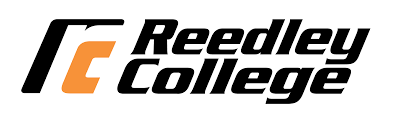 Intermediate/Advanced Voice Syllabus, Spring 2023Humanities DivisionWelcome Welcome to Intermediate/Advanced Voice!  During the spring semester, we will explore challenging vocal repertoire and continue your progress in your singing journey.  This semester, we will continue with individual voice lessons, as well as voice class combined with the beginning voice students to learn about important vocal topics and sing for one another in regular master classes.  We will also focus more on diction with quizzes on English, French, German, and Italian diction, and learning about the pieces you are singing, writing program notes for each of your four songs.  Voice class will be Monday at 10am. Lessons will be scheduled at a time that is good for you.  Here's to a wonderful semester of growth for you and your singing voice!Course Schedule Monday Voice Class: 10:00-10:50amWeekly private or group voice lesson, to be scheduled Course ContentCourse Description:This course consists of studies in technical, stylistic, and aesthetic elements of performing repertory from the standard vocal solo literature.  Solo performance is required.  Artistic self-expression will be from the standard vocal solo literature.  Solo performance is required.  Artistic self-expression will be developed through performance of the standard literature for solo voice.  Baroque, classic, romantic, 20th century and world music literature will be assigned as appropriate to the students’ development level.  There will be weekly individual instruction designed to help transferring music majors pass vocal jury exams at four-year colleges and universities.  Students working toward the Associate in Arts in Music for Transfer (AA-T) are advised to enroll in 1 unit only. Please consult instructor regarding variable units.  Audition required.Student Learning Outcomes: Upon completion of this course, students will be able to: MUS-26 SLO1: perform in an artistic manner (including appropriate phrasing, musicianship skills, performance practice, and proper diction) at an intermediate/advanced level vocal repertoire appropriate for his/her particular voice in at least three languages (English, Italian, German, or French), from varying historical periods of classical music, and different world cultures demonstrating correct technical, aesthetic, and stylistic interpretation.MUS-26 SLO2: demonstrate intermediate to advanced level in sight reading ability and in use of musical vocabulary learned in class.MUS-26 SLO3: demonstrate skills necessary to participate in community ensembles.Objectives: In the process of completing this course, students will: 1. perform repertoire from the standard vocal solo literature in front of an audience, using appropriate recital performance practicesCourse Expectations, Late Work, Visitors, and Extra Credit:Attend all classes and your weekly voice lessons—the things you will learn in theory and practice will make a huge impact on your voice!Sing every day!  Sing in the shower, sing in the car, do lip trills as you walk to class or hum as you cook dinner.  You get the idea! Spend time each week practicing your song from your lessons and listening to YouTube recordings and practicing with your accompaniment track. The more you sing, the more opportunities you have to improve.  Complete all written work, whether it’s a program notes assignment or a quiz on diction, or giving written reviews to your classmates following masterclasses.  Learn 4 songs over the course of the semester and perform them in masterclasses.  We have a supportive singing community, that combines the beginning and advanced voice classes.  Extra credit, while unusual, will be offered to every student in the class equally. Per the SCCCD policy, visitors (including children) are not allowed in classes without prior written consent of the instructor.Weekly Breakdown: Each week students have a private lesson in addition to the following:Week 1: Care of the Singer’s InstrumentWeek 2: Learning a SongWeek 3: Managing Breath/ Program Notes 1 DueWeek 4: Masterclass 1A/ Reviews DueWeek 5: Masterclass 1BWeek 6: IPA and English Diction/Quiz 1 DueWeek 7: German Diction/Quiz 2 DueWeek 8: Connecting Voice Levels/Program Notes 2 DueWeek 9: Masterclass 2A/ Reviews DueWeek 10: Masterclass 2B/ Reviews DueWeek 11: Italian Diction/Quiz 3 DueWeek 12: Coordinating the Vocal Process/Program Notes 3 DueWeek 13: Masterclass 3A/ Reviews DueWeek 14: Masterclass 3B/ Reviews DueWeek 15: French Diction/Quiz 4 DueWeek 16: Performing a Song/Program Notes 4 DueWeek 17: Recital for Song 4/ Reviews DueCourse Grading and Evaluation  Grade Breakdown:30%-- Voice Lessons: attend at least 12 voice lessons and in each lesson, demonstrate improvement and that you have practiced your singing in your own time30%-- Masterclass Performances: You will sing in four masterclasses over the course of the semester.You will be graded on pitch, rhythm, performance, memorization, and application of vocal techniques20%-- Class Reviews: In all masterclasses, you will share verbal comments with the other section’s singers, and written comments for students in your section.  Comments are positive between students.20%-- Quizzes and Program Notes:  You will be graded on 4 diction quizzes, and 4 program notes       assignments.Jury – The end of the year Juries will be for Vocal Majors ONLY!!! You must pass the jury at 70 or higher to progress to the next semester.Grading Scale: A: 90-100     B: 80-89     C: 70-79     D: 60-69      F: below 60.0Other ScheduleCLASS WILL NOT MEET: Monday, January 16th (Martin Luther King Jr. Day); Friday, February 17th (Lincoln’s Day); Monday, February 20th  (Washington Day); April 3rd -7th . (Spring Break) 
Full Refund Drop/Add Deadline: Friday, January 20th  
No “W” Drop Deadline: Friday, January 27th  Final Drop Deadline: Friday, March 10th
If a class is canceled other than these stated dates, there will either be advance notice given by the instructor or an official announcement placed on the classroom door. Students with Disabilities If you have a verified need for an academic accommodation or materials in alternate media (i.e., Braille, large print, electronic text, etc.) per the Americans with Disabilities Act (ADA) or Section 504 of the Rehabilitation Act, please contact the instructor as soon as possible. Academic Honesty and Disruption For detailed information regarding Academic Dishonesty, Plagiarism, and Disruption, please see pages 46-47 of the Reedley College Catalogue. From the catalogue: Because cheating, plagiarism, and collusion in dishonest activities erode the integrity of the college, each student is expected to exert and entirely honest effort in all academic endeavors. Academic dishonesty in any form is a very serious offense and will incur serious consequences. Please turn off and stow all cell phones and other electronic devices during class. Students may be dismissed from class and counted as absent for creating excessive disruptions. Prerequisites: 	Music 24 or intermediate or advanced level ability as determined by testing by instructor.		Advisories: English 1A recommended 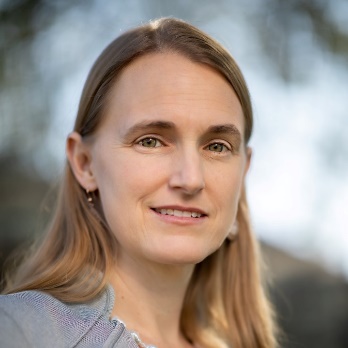 Dr. Kirstina Collins, Instructorkirstina.collins@reedleycollege.edu(559) 638-0300 X3657Office hours:  Mondays 12-1 in Piano Lab (HUM 64)T/Th 11-12am in Music Office (MUS175) Wednesday 3pm on Zoom: https://scccd.zoom.us/j/93482524208Friday by appointmentRequired Materials Adventures in Singing, by Clifton Ware, 4th edition#2 pencilSong collection specific to your voice part.